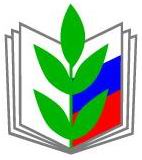 ПРОФЕССИОНАЛЬНЫЙ СОЮЗ РАБОТНИКОВ НАРОДНОГО ОБРАЗОВАНИЯ И НАУКИ РОССИЙСКОЙ ФЕДЕРАЦИИАСТРАХАНСКАЯ ГОРОДСКАЯ ТЕРРИТОРИАЛЬНАЯ ОРГАНИЗАЦИЯ ПРОФЕССИОНАЛЬНОГО СОЮЗАРАБОТНИКОВ НАРОДНОГО ОБРАЗОВАНИЯ И НАУКИ РОССИЙСКОЙ ФЕДЕРАЦИИ(АСТРАХАНСКАЯ ГОРОДСКАЯ ОРГАНИЗАЦИЯ ОБЩЕРОССИЙСКОГО ПРОФСОЮЗА ОБРАЗОВАНИЯ)ПРОЕКТЫПОСТАНОВЛЕНИЙ ОТЧЕТНО-ВЫБОРНОГО СОБРАНИЯ ПЕРВИЧНОЙ ПРОФСОЮЗНОЙ ОРГАНИЗАЦИИ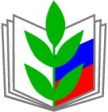 ПРОФЕССИОНАЛЬНЫЙ СОЮЗ РАБОТНИКОВ НАРОДНОГО ОБРАЗОВАНИЯ И НАУКИ РОССИЙСКОЙ ФЕДЕРАЦИИАСТРАХАНСКАЯ ГОРОДСКАЯ ОРГАНИЦИЯ ОБЩЕРОССИЙСКОГО ПРОФСОЮЗА ОБРАЗОВАНИЯПЕРВИЧНАЯ ПРОФСОЮЗНАЯ ОРГАНИЗАЦИЯ МБОУ/МБДОУ/МБУ ДО г. АСТРАХАНИ «_____________»ОТЧЕТНО-ВЫБОРНОЕ СОБРАНИЕПОВЕСТКА ДНЯОб отчете профсоюзного комитета первичной профсоюзной организации о работе за период с 2019 года по 2024 год.Об отчете контрольно-ревизионной комиссии первичной профсоюзной организации о работе за период с 2019 года по 2024 год.О прекращении полномочий выборных органов первичной профсоюзной организации.Об избрании председателя первичной профсоюзной организации. Об избрании профсоюзного комитета первичной профсоюзной организации. Об избрании контрольно-ревизионной комиссии первичной профсоюзной организации. Разное (награждения, поздравления).ПРОФЕССИОНАЛЬНЫЙ СОЮЗ РАБОТНИКОВ НАРОДНОГО ОБРАЗОВАНИЯ И НАУКИ РОССИЙСКОЙ ФЕДЕРАЦИИПЕРВИЧНАЯ ПРОФСОЮЗНАЯ ОРГАНИЗАЦИЯ МБОУ/МБДОУ/МБУ ДО г. АСТРАХАНИ «_____________»ОТЧЕТНО-ВЫБОРНОЕ СОБРАНИЕПОСТАНОВЛЕНИЕЗаслушав и обсудив отчет профсоюзного комитета первичной профсоюзной организации ___________________________ о работе за период с 2019 года по 2024 год, на основании пункта 3.2 статьи 22, пункта 2 статьи 23 Устава Профессионального союза работников народного образования и науки Российской ФедерацииСобрание первичной профсоюзной организации ПОСТАНОВЛЯЕТ:1. Отчет профсоюзного комитета первичной профсоюзной организации ___________________________ о работе за период с 2019 года по 2024 год принять к сведению.2. Признать работу профсоюзного комитета первичной профсоюзной организации ___________________________ удовлетворительной.ПРОФЕССИОНАЛЬНЫЙ СОЮЗ РАБОТНИКОВ НАРОДНОГО ОБРАЗОВАНИЯ И НАУКИ РОССИЙСКОЙ ФЕДЕРАЦИИАСТРАХАНСКАЯ ГОРОДСКАЯ ОРГАНИЦИЯ ОБЩЕРОССИЙСКОГО ПРОФСОЮЗА ОБРАЗОВАНИЯПЕРВИЧНАЯ ПРОФСОЮЗНАЯ ОРГАНИЗАЦИЯ МБОУ/МБДОУ/МБУ ДО г. АСТРАХАНИ «_____________»ОТЧЕТНО-ВЫБОРНОЕ СОБРАНИЕПОСТАНОВЛЕНИЕЗаслушав и обсудив отчет контрольно-ревизионной комиссии первичной профсоюзной организации ___________________________ о работе за период с 2019 года по 2024 год, на основании пункта 3.2 статьи 22, пункта 2 статьи 26 Устава Профессионального союза работников народного образования и науки Российской ФедерацииСобрание первичной профсоюзной организации ПОСТАНОВЛЯЕТ:1. Отчет контрольно-ревизионной комиссии первичной профсоюзной организации ___________________________ о работе за период с 2019 года по 2024 год утвердить.ПРОФЕССИОНАЛЬНЫЙ СОЮЗ РАБОТНИКОВ НАРОДНОГО ОБРАЗОВАНИЯ И НАУКИ РОССИЙСКОЙ ФЕДЕРАЦИИАСТРАХАНСКАЯ ГОРОДСКАЯ ОРГАНИЦИЯ ОБЩЕРОССИЙСКОГО ПРОФСОЮЗА ОБРАЗОВАНИЯПЕРВИЧНАЯ ПРОФСОЮЗНАЯ ОРГАНИЗАЦИЯ МБОУ/МБДОУ/МБУ ДО г. АСТРАХАНИ «_____________»ОТЧЕТНО-ВЫБОРНОЕ СОБРАНИЕПОСТАНОВЛЕНИЕВ связи с истечением сроков полномочий выборных органов первичной профсоюзной организацииСобрание первичной профсоюзной организации ПОСТАНОВЛЯЕТ:1. Прекратить полномочия председателя первичной профсоюзной организации ______________ г. Астрахани «________________», избранного на собрании первичной профсоюзной организации ___.___.________г.2. Прекратить полномочия профсоюзного комитета первичной профсоюзной организации ______________ г. Астрахани «________________», избранного на собрании первичной профсоюзной организации ___.___.________г.3. Прекратить полномочия контрольно-ревизионной комиссии первичной профсоюзной организации ______________ г. Астрахани «________________», избранного на собрании первичной профсоюзной организации ___.___.________г.ПРОФЕССИОНАЛЬНЫЙ СОЮЗ РАБОТНИКОВ НАРОДНОГО ОБРАЗОВАНИЯ И НАУКИ РОССИЙСКОЙ ФЕДЕРАЦИИАСТРАХАНСКАЯ ГОРОДСКАЯ ОРГАНИЦИЯ ОБЩЕРОССИЙСКОГО ПРОФСОЮЗА ОБРАЗОВАНИЯПЕРВИЧНАЯ ПРОФСОЮЗНАЯ ОРГАНИЗАЦИЯ МБОУ/МБДОУ/МБУ ДО г. АСТРАХАНИ «_____________»ОТЧЕТНО-ВЫБОРНОЕ СОБРАНИЕПОСТАНОВЛЕНИЕНа основании пункта 3.3 статьи 22, пункта 6 статьи 25 Устава Профессионального союза работников народного образования и науки Российской ФедерацииСобрание первичной профсоюзной организации ПОСТАНОВЛЯЕТ:1. Избрать председателем первичной профсоюзной организации ____________ г. Астрахани «_________________» ______________________ на срок полномочий 5 лет.ПРОФЕССИОНАЛЬНЫЙ СОЮЗ РАБОТНИКОВ НАРОДНОГО ОБРАЗОВАНИЯ И НАУКИ РОССИЙСКОЙ ФЕДЕРАЦИИАСТРАХАНСКАЯ ГОРОДСКАЯ ОРГАНИЦИЯ ОБЩЕРОССИЙСКОГО ПРОФСОЮЗА ОБРАЗОВАНИЯПЕРВИЧНАЯ ПРОФСОЮЗНАЯ ОРГАНИЗАЦИЯ МБОУ/МБДОУ/МБУ ДО г. АСТРАХАНИ «_____________»ОТЧЕТНО-ВЫБОРНОЕ СОБРАНИЕПОСТАНОВЛЕНИЕНа основании пункта 3.4 статьи 22, пунктов 4, 8 статьи 23 Устава Профессионального союза работников народного образования и науки Российской ФедерацииСобрание первичной профсоюзной организации ПОСТАНОВЛЯЕТ:1. Избрать профсоюзный комитет первичной профсоюзной организации ____________ г. Астрахани «_________________» в составе ___ человек.2. Избрать в состав профсоюзного комитета первичной профсоюзной организации ____________ г. Астрахани «_________________» на срок полномочий 5 лет:- ______________________________________, члена Профсоюза;- ______________________________________, члена Профсоюза;- ______________________________________, члена Профсоюза;- ______________________________________, члена Профсоюза.3. Утвердить состав профсоюзного комитета первичной профсоюзной организации ____________ г. Астрахани «_________________»:-__________________________________, председатель ППО ____________ г. Астрахани «___________________»;- ______________________________________, член Профсоюза;- ______________________________________, член Профсоюза;- ______________________________________, член Профсоюза;- ______________________________________, член Профсоюза.ПРОФЕССИОНАЛЬНЫЙ СОЮЗ РАБОТНИКОВ НАРОДНОГО ОБРАЗОВАНИЯ И НАУКИ РОССИЙСКОЙ ФЕДЕРАЦИИАСТРАХАНСКАЯ ГОРОДСКАЯ ОРГАНИЦИЯ ОБЩЕРОССИЙСКОГО ПРОФСОЮЗА ОБРАЗОВАНИЯПЕРВИЧНАЯ ПРОФСОЮЗНАЯ ОРГАНИЗАЦИЯ МБОУ/МБДОУ/МБУ ДО г. АСТРАХАНИ «_____________»ОТЧЕТНО-ВЫБОРНОЕ СОБРАНИЕПОСТАНОВЛЕНИЕНа основании пункта 3.6 статьи 22, пунктов 3 статьи 26 Устава Профессионального союза работников народного образования и науки Российской ФедерацииСобрание первичной профсоюзной организации ПОСТАНОВЛЯЕТ:1. Избрать контрольно-ревизионную комиссию первичной профсоюзной организации ____________ г. Астрахани «_________________» в составе ___ человек.2. Избрать в состав контрольно-ревизионной комиссии первичной профсоюзной организации ____________ г. Астрахани «_________________» на срок полномочий 5 лет:- ______________________________________, члена Профсоюза;- ______________________________________, члена Профсоюза;- ______________________________________, члена Профсоюза.___.___.2024 г.г. Астрахань№ ______.___.2024 г.г. Астрахань№ __-1Об отчете профсоюзного комитета первичной профсоюзной организации о работе за период с 2019 года по 2024 годПредседатель ППО_____________________ФИО___.___.2024 г.г. Астрахань№ __-2Об отчете контрольно-ревизионной комиссии первичной профсоюзной организации о работе за период с 2019 года по 2024 годПредседатель ППО_____________________ФИО___.___.2024 г.г. Астрахань№ __-3О прекращении полномочий выборных органов первичной профсоюзной организацииПредседатель ППО_____________________ФИО___.___.2024 г.г. Астрахань№ __-4Об избрании председателя первичной профсоюзной организацииПредседатель ППО_____________________ФИО___.___.2024 г.г. Астрахань№ __-5Об избрании профсоюзного комитета первичной профсоюзной организацииПредседатель ППО_____________________ФИО___.___.2024 г.г. Астрахань№ __-6Об избрании контрольно-ревизионной комиссии первичной профсоюзной организацииПредседатель ППО_____________________ФИО